Rzeszów dnia: 2020-01-13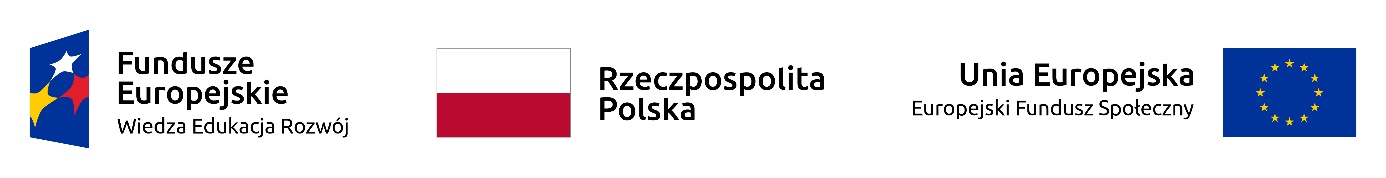 Projekt: „Nowa jakość – zintegrowany program rozwoju Politechniki Rzeszowskiej” współfinansowany przez Unię Europejską ze środków Europejskiego Funduszu Społecznego w ramach Programu Operacyjnego Wiedza Edukacja RozwójPOWR.03.05.00-00-Z209/17 Znak sprawy: NA/S/407/2019	 OGŁOSZENIE O UDZIELENIU ZAMÓWIENIA 
Z DZIEDZINY NAUKIPolitechnika RzeszowskaDział Logistyki i Zamówień Publicznych,Al. Powstańców Warszawy 12 ,35-959 RzeszówW wyniku przeprowadzonego postępowania o udzielenie zamówienia na: Przedmiotem zamówienia jest realizacja egzaminu dla certyfikatu "Widget Ui And Application Engine With Qt 021-002" w systemie Pearson VUE dla 8 osób uczestniczących w szkoleniu Qt w ramach projektu "Nowa Jakość" informujemy, że w zakończonym postępowaniu udzielono zamówienia Wykonawcy:OpisPrzedmiotem zamówienia jest realizacja egzaminu dla certyfikatu "Widget Ui And Application Engine With Qt 021-002" w systemie Pearson VUE dla 8 osób uczestniczących w szkoleniu Qt w ramach projektu "Nowa Jakość".Przedmiot zamówienia:Zamówienie dotyczy zrealizowanie egzaminu dla certyfikatu "Widget Ui And Application Engine With Qt 021-002" w systemie Pearson VUE dla 8 osób uczestniczących w szkoleniu Qt w ramach projektu "Nowa Jakość".Zakres egzaminu zgodnie z:- https://home.pearsonvue.com/qtcompany- https://qt-web-uploads.s3.amazonaws.com/wp-content/uploads/2016/05/Qt-Quick-UI-Exam-Curriculum-023-001.pdfCPV: 80533100-0 - Usługi szkolenia komputerowego Zadanie nr: 1 Wybrano ofertę:OPTeam S.A.Tajęcina 11336-002 JasionkaCena oferty: 4 555.92 złUdzielenie zamówienia 1. Umowa została zawarta w dniu 2020-01-07 r., z OPTeam S.A., Tajęcina  113, 36-002 Jasionka